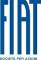 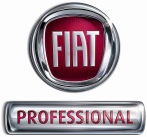 The FIAT Punto Van ReturnsHighlights:New Fiat Punto Van goes on sale in early 2012New styling and a revised interior for improved comfort and refinementSurprising versatility thanks to its 940 load volume and 400kg payloadLow running costs and high performance thanks to its 1.3-litre MultiJet engine Prices start at just €13,995 including VAT and VRTPress Release:FIAT Professional is to broaden its light commercial vehicle range even further in 2012. In addition to the revised FIAT Ducato and FIAT Doblo WorkUp, the new FIAT Punto Van is also due to hit Irish roads in early 2012. As with the passenger car, the new FIAT Punto Van benefits from revised styling and an updated interior that offers even higher levels of comfort and refinement.The factory-made van is eligible for N1 Type Approval and is ideally suited to businesses in need of compact, affordable and efficient vans that are just as comfortable on the open road as they are nipping around the city. With a load volume of 940 litres (L1.2m X W1.3m X H93cm) and a payload of 400kg the FIAT Punto Van is also deceptively versatile and with FIAT’s smooth and efficient 75hp 1.3-litre MultiJet diesel engine under the bonnet it’s more than capable of dealing with the most demanding operating conditions. Running costs are kept to a minimum with 30,000km service intervals, a combined cycle fuel economy figure of just 4.5 litres per 100km and a low purchase price of just €13,995 including VAT and VRT. In keeping with FIAT’s eco-friendly ethos, its emissions are just 119/km.- Ends -